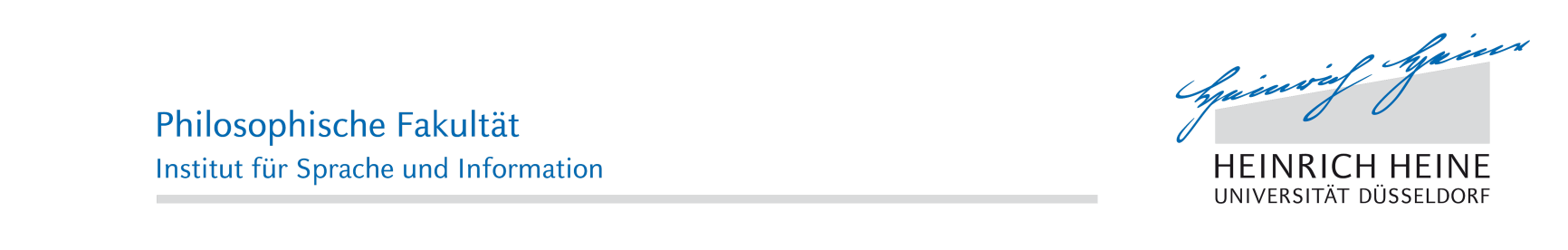 Morphology & Syntax ColloquiumRainer Osswald & Julia Zinova (Düsseldorf, SFB/ISI)Telicity vs. Terminativity in RussianMonday, 25.06.201816:3024.21.00.90A common criterion for distinguishing atelic and telic phrases (in English) is their compatibility with time measure phrases. In Russian, however, an analog of this test is problematic, as there is a correlation but no implication between prefixation, perfectivity, and telicity. In order to gain a better understanding of the underlying mechanisms of the aspectual system in Russian, we take a closer look at verbs of motion. Such verbs exist in pairs (determinate and indeterminate) and provide a useful window into the relation between scalar structure, terminativity and telicity. In this talk we model the semantic difference between terminative and telic predicates and relate it to their morphosyntactic encoding in Russian.